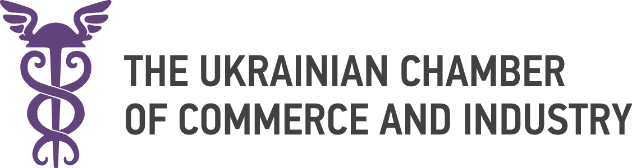 PROGRAMONLINE MEETING OF UKRAINIAN AND SOUTH AFRICAN BUSINESS CIRCLES: “NEW OPPORTUNITIES DURING THE CRISIS” Date: June 16, 2020Venue: Ukrainian CCI  (Kyiv, 33, Velyka Zhytomyrska St., ZOOM Application)Working language: EnglishPROGRAMONLINE MEETING OF UKRAINIAN AND SOUTH AFRICAN BUSINESS CIRCLES: “NEW OPPORTUNITIES DURING THE CRISIS” Date: June 16, 2020Venue: Ukrainian CCI  (Kyiv, 33, Velyka Zhytomyrska St., ZOOM Application)Working language: EnglishPROGRAMONLINE MEETING OF UKRAINIAN AND SOUTH AFRICAN BUSINESS CIRCLES: “NEW OPPORTUNITIES DURING THE CRISIS” Date: June 16, 2020Venue: Ukrainian CCI  (Kyiv, 33, Velyka Zhytomyrska St., ZOOM Application)Working language: EnglishPROGRAMONLINE MEETING OF UKRAINIAN AND SOUTH AFRICAN BUSINESS CIRCLES: “NEW OPPORTUNITIES DURING THE CRISIS” Date: June 16, 2020Venue: Ukrainian CCI  (Kyiv, 33, Velyka Zhytomyrska St., ZOOM Application)Working language: EnglishPROGRAMONLINE MEETING OF UKRAINIAN AND SOUTH AFRICAN BUSINESS CIRCLES: “NEW OPPORTUNITIES DURING THE CRISIS” Date: June 16, 2020Venue: Ukrainian CCI  (Kyiv, 33, Velyka Zhytomyrska St., ZOOM Application)Working language: English11:00-12:00OPENING SESSIONSOPENING SESSIONSOPENING SESSIONSOPENING SESSIONSModerator: Mr. Valeriy KOROL, Vice President of the UCCIModerator: Mr. Valeriy KOROL, Vice President of the UCCIModerator: Mr. Valeriy KOROL, Vice President of the UCCIModerator: Mr. Valeriy KOROL, Vice President of the UCCIWELCOMING REMARKS WELCOMING REMARKS WELCOMING REMARKS WELCOMING REMARKS Mr. Gennadiy ChyzhykovMr. Gennadiy ChyzhykovPresident of the UCCIPresident of the UCCIMr. Jacki LuthuliMr. Jacki LuthuliPresident of the Johannesburg Chamber of Commerce and Industry (TBC)President of the Johannesburg Chamber of Commerce and Industry (TBC)Ms. Lubov Abravitova Ms. Lubov Abravitova Ambassador Extraordinary and Plenipotentiary of Ukraine to the Republic of South AfricaAmbassador Extraordinary and Plenipotentiary of Ukraine to the Republic of South AfricaMr. Andre GroenewaldMr. Andre GroenewaldAmbassador Extraordinary and Plenipotentiary of the Republic of South Africa to UkraineAmbassador Extraordinary and Plenipotentiary of the Republic of South Africa to UkrainePANEL DİSCUSSİONPANEL DİSCUSSİONPANEL DİSCUSSİONPANEL DİSCUSSİONProspects for bilateral cooperation between Ukraine and South AfricaProspects for bilateral cooperation between Ukraine and South AfricaProspects for bilateral cooperation between Ukraine and South AfricaProspects for bilateral cooperation between Ukraine and South AfricaMr. Taras Kachka Mr. Taras Kachka Deputy Minister for Development of Economy, Trade and Agriculture of Ukraine – Trade Envoy of Ukraine (TBC)Deputy Minister for Development of Economy, Trade and Agriculture of Ukraine – Trade Envoy of Ukraine (TBC)RepresentativeRepresentativeThe South Africa Government (TBC)The South Africa Government (TBC)Mr. Volodymyr KhomanetsMr. Volodymyr KhomanetsDirector of Economic Diplomacy Department, Ministry of Foreign Affairs of UkraineDirector of Economic Diplomacy Department, Ministry of Foreign Affairs of UkraineRepresentativeRepresentativeExport promotion office of Ukraine (TBC)Export promotion office of Ukraine (TBC)Agrarian potential of Ukraine and South Africa  Agrarian potential of Ukraine and South Africa  Agrarian potential of Ukraine and South Africa  Agrarian potential of Ukraine and South Africa  Ms. Olga TrofimtsevaMs. Olga TrofimtsevaExpert, Minister of Agrarian Policy and Food of Ukraine (2019) (TBC)Expert, Minister of Agrarian Policy and Food of Ukraine (2019) (TBC)Ukrainian and South African perspective on business cooperationUkrainian and South African perspective on business cooperationUkrainian and South African perspective on business cooperationUkrainian and South African perspective on business cooperationMr. Dmytro LosMr. Dmytro LosAdvisor to the CEO of MHP (Group of companies PrJSC“Mironivsky Hliboproduct”)Advisor to the CEO of MHP (Group of companies PrJSC“Mironivsky Hliboproduct”)12:30Q&A SESSION	Ukrainian and South African companies. Q&A SESSION	Ukrainian and South African companies. Q&A SESSION	Ukrainian and South African companies. Q&A SESSION	Ukrainian and South African companies. 